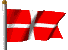 Denmark Kingdom since the 8th century (Kings/Queens) Godfred (-810)-810...Gorm the Old (-950)-950Harald Blatand (910-986)-986Sven Tveskag (955-1014)986-03.02.1014Harald Svensson (-1018)1014-1018Knud the Great (995-1035)1018-12.11.1035Hardiknud (1018-1042)1035-08.06.1042Magnus I the Good (1024-1047)1042-25.10.1047Sven Estridsen (1020-1076)1047-28.02.1076Harald Hein (-1080)1076-17.04.1080Knud the Saint (1040-1086)1080-10.07.1086Olaf Hunger (-1095)1086-18.08.1095Erik I the Good (1056-1103)1095-10.07.1103Niels (-1134)1104-25.06.1134Erik II (-1137)1134-18.09.1137Erik III (-1147)1137-1147Sven (-1157)1147-28.10.1157Knud (1130-1157)1154-09.08.1157Valdemar I the Great (-1182)1157-12.05.1182Knud VI (1163-1202)1182-12.11.1202Valdemar II the Victorious (1170-1241)1202-28.03.1241Erik IV Lam (1216-1250)1241-10.08.1250Abel (1218-1252)1250-29.06.1252Christoffer I (1219-1276)1252-29.05.1259Erik V Klipping (1249-1286)1259-22.11.1289Erik VI Menved (1274-1319)1289-13.11.1319Christoffer II (1276-1332)1319-02.08.1332Valdemar III (1314-1364) (rival King)1326-1330[Gerhard Duke of Jutland (Regent)1326-02.04.1340]Valdemar IV Atterdag (1320-1375)1340-24.10.1375Olaf (IV) (1370-1387)1376-03.08.1387Margrethe I (1353-1412) (s. Sweden) and (Norway)1387-28.10.1412Erik VII (1382-1459) (s. Sweden) and (Norway)1397/1412-1439Christoffer III (1418-1448) (s. Sweden) and (Norway)09.04.1440-06.01.1448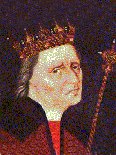 Christian I (1425-1481) (s. Sweden) and (Norway)01.09.1448-21.05.1481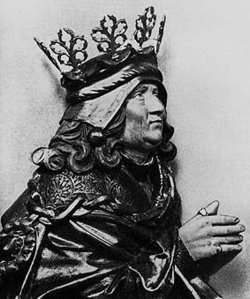 Hans (1455-1513) (s. Sweden) and (Norway)21.05.1481-20.02.1513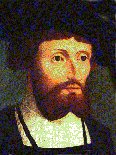 Christian II (1481-1559) (s. Sweden) and (Norway)20.02.1513-20.01.1523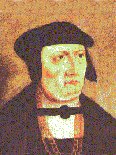 Frederik I (1471-1533) (s. Norway)20.04.1523-10.04.1533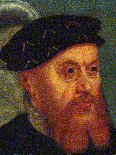 Christian III (1503-1559) (s. Norway)17.04.1534-01.01.1559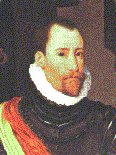 Frederik II (1534-1588) (s. Norway)01.01.1559-04.04.1588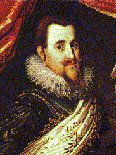 Christian IV (1577-1648) (s. Norway)04.04.1588-28.02.1648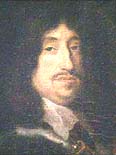 Frederik III (1609-1670) (s. Norway)28.02.1648-09.02.1670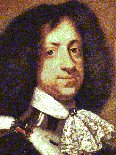 Christian V (1646-1699) (s. Norway)09.02.1670-26.08.1699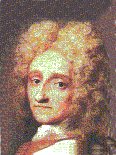 Frederik IV (1671-1730) (s. Norway)26.08.1699-12.10.1730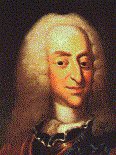 Christian VI (1699-1746) (s. Norway)12.10.1730-06.08.1746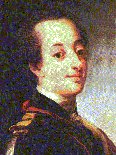 Frederik V (1723-1766) (s. Norway)06.08.1746-14.01.1766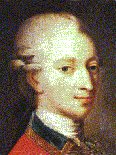 Christian VII (1749-1808) (s. Norway)14.01.1766-13.03.1808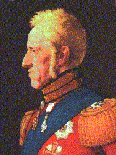 Frederik VI (1768-1839) (s. Norway)13.03.1808-03.12.1839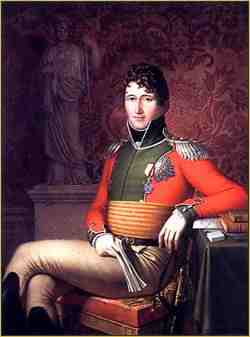 Christian VIII (1786-1848)03.12.1839-20.01.1848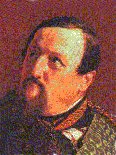 Frederik VII (1808-1863)20.01.1848-15.11.1863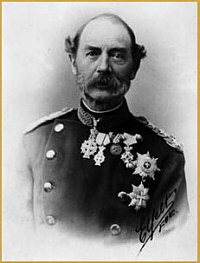 Christian IX (1818-1906)15.11.1863-29.01.1906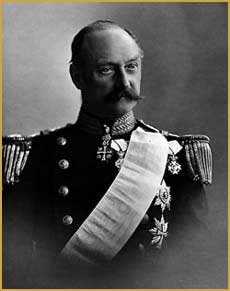 Frederik VIII (1843-1912)29.01.1906-14.05.1912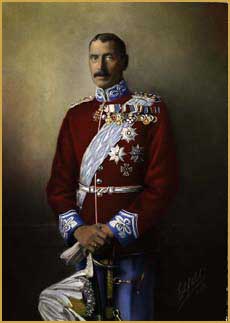 Christian X (1870-1947)14.05.1912-20.04.1947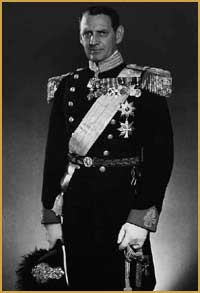 Frederik IX (1899-1972)20.04.1947-14.01.1972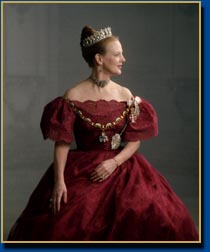 Margrete II (1940)14.01.1972-